СОГЛАСИЕна обработку персональных данных детей и их родителей (законных представителей) муниципального автономного дошкольного образовательного учреждения  № 35  г.  Апатиты.Я, ___________________________________________________________________________________________________________________________(Ф.И.О. (последнее при наличии))зарегистрированный (-ая) по адресу:________________________________________________________________________________паспорт __________ №________________________, выдан _______________________________________________________________________________________________________________________ «__________»________________________________  ________________________ г.являюсь родителем (законным представителем)__________________________________________________________________ ____________________________________                                                                                                                                                                            (степень родства)на основании ____________________________________________________________________________________________________________(указать документ, подтверждающий полномочия родителя (законного представителя))несовершеннолетнего _____________________________________________________________________________________________________________________________дата рождения несовершеннолетнего  ______________________________________________________________________________в соответствии с требованиями ст. 9 Федерального закона от 27.07.2006 № 152-ФЗ «О персональных данных» даю муниципальному автономному дошкольному образовательному учреждению № 35г. Апатиты, юридический адрес: 184209, Мурманская область, г. Апатиты, улица Дзержинского,21, согласие на обработку:Своих персональных данных: - фамилия, имя, отчество;- пол;- дата рождения;- данные паспорта (или иного документа удостоверяющего личность);- образование;- место регистрации и место фактического проживания;- номер домашнего и мобильного телефона;- место работы, занимаемая должность;- номер служебного телефона;- документы, подтверждающие права на дополнительные гарантии и компенсации по определенным основаниям, предусмотренным законодательством (родители-инвалиды, неполная семья, ребенок-сирота, ребенок-инвалид и т.п.);- дополнительные данные, которые я сообщил(а) в заявлении о приеме ребенка в Образовательную организацию.Персональных данных ребенка;- фамилия, имя, отчество;- пол;- дата и место рождения;- сведения о составе семьи, близких родственниках, лицах, которым доверяю приводить и забирать моего ребенка в Образовательную организацию;- место регистрации и место фактического проживания;- номер домашнего телефона;- данные свидетельства о рождении;- номер полиса обязательного медицинского страхования;- сведения о состоянии здоровья, заболеваниях, случаях обращения за медицинской помощью; сведения о диагностических мероприятиях, назначенном и проведённом лечении, данных рекомендаций; - биометрические данные (фотографическая карточка);-  дополнительные данные, которые я сообщил(а) в заявлении о приеме ребенка в Образовательную организацию.Вышеуказанные персональные данные представлены с целью: использования  муниципальным автономным дошкольным образовательным учреждением № 35 г. Апатиты для формирования на всех  уровнях  управления  образовательной организацией единого  интегрированного банка данных контингента детей в целях осуществления воспитательно- образовательной деятельности, индивидуального учета результатов усвоения детьми образовательных программ, хранения в архивах сведений об этих результатах, предоставления мер социальной поддержки; организации проверки персональных данных и иных сведений, установленным  действующим законодательством РФ; использовании при составлении списков;       использовании при наполнении информационного ресурса — сайта Образовательной организации.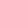 Даю согласие на передачу: всего объема персональных данных, указанных в пунктах 1, 2 — в архив Образовательной организации и (при необходимости) в муниципальный архив для хранения; персональных данных, указанных в пунктах  1, 2 -  специалистам Управления образования Администрации города Апатиты, ответственных за ведение базы данных контингента детей в муниципальных образовательных учреждениях  муниципального образования город Апатиты, с подведомственной  территорией. персональных данных, указанных в пунктах 1,2  - в муниципальное учреждение «Централизованная бухгалтерия № 1» Управления образования г. Апатиты; персональных данных, указанных в пунктах 1,2 - в государственные учреждениястатистики;  персональных данных, указанных в пункте 2 -  в соответствующую медицинскую  страховую компанию, поликлинику, обслуживающую Образовательную организацию.С вышеуказанными персональными данными могут быть совершены следующие действия: сбор, систематизация, накопление, автоматизированная обработка, хранение, уточнение (обновление, изменение), использование, передача вышеуказанных данных по запросу вышестоящего руководителя, по письменному запросу уполномоченных организаций, обезличивание  и уничтожение персональных данных.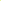 Муниципальное автономное дошкольное образовательное учреждение №35 г.  Апатиты вправе обрабатывать мои персональные данные и персональные данные моего ребёнка посредством внесения их в электронную базу данных, включения в списки (реестры) и отчетные формы, предусмотренные документами, регламентирующими предоставление отчетных данных (документов), и передавать их  уполномоченным органам.Персональные данные должны обрабатываться на средствах организационной техники, а также в письменном виде.Я даю согласие на перевод данных, указанных в пункте 2 -  в категорию общедоступных.С целью выполнения своих обязательств, предусмотренных нормативными правовыми актами или договорами, на предоставление, передачу моих персональных данных и персональных данных моего ребёнка иным организациям, при условии, что передача будет осуществляться с использованием машинных носителей или по каналам связи с соблюдением мер, обеспечивающих защиту моих персональных данных и персональных данных моего ребёнка от несанкционированного доступа, а также при условии, что их приём и обработка будут осуществляться лицом, обязанным сохранять профессиональную тайну.Данное согласие действует на весь период пребывания в муниципальном автономном дошкольном образовательном учреждении № 35 г. Апатиты и срок хранения документов в соответствии с архивным законодательством.Данное согласие может быть в любое время отозвано. Отзыв оформляется в письменном виде,Подтверждаю, что ознакомлен(а) с Положением о защите персональных данных и положениями Федерального закона от 27 июля 2006 года № 152-ФЗ «О персональных данных», права и обязанности в области защиты персональных данных мне разъяснены.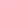 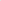 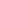 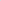 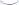 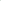 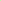 Об ответственности за достоверность представленных сведений предупрежден(а).Подпись родителя (законного представителя) _________________     ________ ________________________                 / ________________________________________________________/                    (дата)                                                   (подпись)                                                                                    (фамилия, имя, отчество)